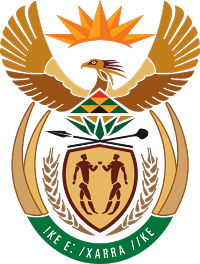 MINISTRY FOR COOPERATIVE GOVERNANCE AND TRADITIONAL AFFAIRSREPUBLIC OF SOUTH AFRICANATIONAL ASSEMBLYQUESTION FOR WRITTEN REPLYQUESTION NUMBER 1248 / 20191248.	Dr A Lotriet (DA) to ask the Minister of Cooperative Governance and Traditional Affairs:Whether, with reference to the reply of the former Minister to question 598 on 22 March 2019, the City of Ekurhuleni has provided the information; if not, what steps/action does she intend taking to ensure that the City of Ekurhuleni provides the requested information?									NW2459E		REPLY:The Honourable Member may note that questions that were not responded to in the fifth Parliament lapsed, therefore the honourable member is advised to ask the question in full but not to refer to the number so as to get full response.  Thank you